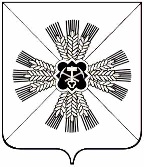 КЕМЕРОВСКАЯ ОБЛАСТЬ ПРОМЫШЛЕННОВСКИЙ МУНИЦИПАЛЬНЫЙ РАЙОНАДМИНИСТРАЦИЯОКУНЕВСКОГО СЕЛЬСКОГО ПОСЕЛЕНИЯПОСТАНОВЛЕНИЕот «02» ноября 2017г. №86с.ОкуневоОб утверждении порядка разработки, реализации и оценки эффективности муниципальных программ, реализуемых за счет средств бюджет Окуневского сельского поселенияВ связи с совершенствованием бюджетного процесса, в соответствии со статьей 179 Бюджетного кодекса Российской Федерации, администрация Окуневского сельского поселения постановляет:Утвердить прилагаемый Порядок разработки, реализации и оценки эффективности муниципальных программ, реализуемых за счет средств бюджета Окуневского сельского поселения.Признать утратившим силу постановление администрации Окуневского сельского поселения от 26.10.2013 № 36 «Об утверждении порядка разработки, реализации и оценки эффективности муниципальных программ, реализуемых за счет средств бюджета поселения».Настоящее постановление подлежит обнародованию на информационно стенде администрации Окуневского сельского поселения и размещению на официальном сайте администрации Промышленновского муниципального района в информационно-телекоммуникационной сети «Интернет» в разделе «Поселения».Контроль за исполнением настоящего постановления возложить на главного специалиста Т.А. Дорошину.Настоящее постановление вступает в силу со дня подписания и распространяет свое действие на правоотношения, возникшие с 01.07.2017г.УТВЕРЖДЕНОпостановлением администрации Окуневского сельского поселенияот 02.11.2017 №86Порядок разработки, реализации и оценки эффективностимуниципальных программ, реализуемыхза счет средств бюджета Окуневского сельского поселения1. Общие положения1.1. Порядок разработки, реализации и оценки эффективности муниципальных программ, реализуемых за счет средств бюджета Окуневского сельского поселения (далее именуется - Порядок), разработан в целях единого методологического подхода, унификации способов и принципов формирования муниципальных программ, а также осуществления контроля за ходом их реализации.1.2. В настоящем Порядке применяются следующие понятия:Муниципальная программа (далее - программа) – это документ стратегического планирования, содержащий комплекс планируемых мероприятий, взаимоувязанных по задачам, срокам осуществления, исполнителям и ресурсам, и обеспечивающих наиболее эффективное достижение целей и решение задач социально-экономического развития муниципального образования в определенной сфере деятельности, отнесенной к полномочиям органов местного самоуправления по решению вопросов местного значения муниципального образования и/или исполнению переданных отдельных государственных полномочий;подпрограмма - комплекс взаимоувязанных по срокам и ресурсам мероприятий, нацеленных на решение конкретных задач в рамках муниципальной программы;цель программы – планируемый за период реализации программы конечный результат, обеспечивающий реализацию одного или нескольких приоритетных направлений государственной политики посредством реализации мероприятий программы (подпрограммы);задача программы – планируемый результат выполнения совокупности взаимоувязанных мероприятий, направленных на достижение цели (целей) реализации программы (подпрограммы);основное мероприятие программы - совокупность взаимосвязанных действий, направленных на решение соответствующей задачи;мероприятие программы - совокупность взаимосвязанных действий, направленных на решение соответствующей задачи;целевой показатель (индикатор) программы - количественный (качественный) показатель результативности реализации программы, отражающий степень достижения целей и решения задач программы;участники программы – директор, ответственный исполнитель (координатор) программы и исполнители программы;директор программы – Глава Окуневского сельского поселения;ответственный исполнитель (координатор) программы - руководитель организационно - распорядительного органа администрации поселения;исполнитель программы – администрация Окуневского сельского поселения;эффективность программы – синергетический (мультипликативный) эффект, учитывающий экономическую, социальную, экологическую и иную эффективность, полученную в результате реализации программы;эффективность использования средств бюджета Окуневского сельского поселения - достижение заданных значений целевых показателей (индикаторов) программы с использованием наименьшего объема средств бюджета Окуневского сельского поселения или достижение наилучших значений целевых показателей (индикаторов) программы с использованием заданного объема средств бюджета Окуневского сельского поселения.2. Порядок разработки программы и ее структура2.1. Разработка и реализация программ осуществляется на основании перечня программ, утверждаемого постановлением администрации Окуневского сельского поселения.Проект перечня программ формируется финансово - экономическим блоком администрации Окуневского сельского поселения совместно с руководителем организационно - распорядительного органа администрации поселения.Перечень программ содержит информацию о:наименовании программ;директоре, разработчиках и ответственных исполнителях программы.2.2. Разработка проекта программы осуществляется ответственным исполнителем (координатором) программы совместно с исполнителями программы.2.3. Директор программы в срок до 1 сентября года, предшествующего очередному финансовому году и плановому периоду, представляет в финансово - экономический блок Окуневского сельского поселения проект программы.2.4. Программа включает подпрограммы и (или) отдельные мероприятия программы. Деление программы на подпрограммы осуществляется исходя из масштабности и сложности решаемых в рамках программы задач. Мероприятия подпрограмм и (или) отдельные мероприятия программы в обязательном порядке должны быть увязаны с целевыми показателями (индикаторами).2.5. Программа имеет следующую структуру:2.5.1. паспорт  программы по форме согласно приложению № 1 к настоящему Порядку.2.5.2. Текстовая часть программы, содержащая следующие разделы:характеристика текущего состояния в Окуневском сельском поселении сферы деятельности, для решения задач которой разработана программа, с указанием основных показателей и формулировкой основных проблем;описание целей и задач программы;перечень подпрограмм программы с кратким описанием подпрограмм (в случае их наличия) и основных мероприятий программы по форме согласно приложению № 2 к настоящему Порядку;ресурсное обеспечение реализации программы по форме согласно приложению № 3 к настоящему Порядку с указанием всех источников финансирования;сведения о планируемых значениях целевых показателей (индикаторов) программы (по годам реализации государственной программы) по форме согласно приложению № 4 к настоящему Порядку;методика оценки эффективности муниципальной программы.2.6. Целевые индикаторы (показатели) должны иметь запланированные по годам количественные значения, измеряемые или рассчитываемые, и определяться на основе данных статистического наблюдения. Предлагаемый целевой индикатор (показатель) должен являться количественной характеристикой наблюдаемого социально-экономического явления (процесса, объекта). В качестве наименования целевого индикатора (показателя) используется лаконичное и понятное наименование, отражающее основную суть наблюдаемого явления.В число используемых целевых индикаторов (показателей) целесообразно включать:- показатели, содержащиеся в Указах Президента Российской Федерации от 07.05.2012 №№ 596 - 600;- показатели для оценки эффективности деятельности органов местного самоуправления, определенные Указом Президента Российской Федерации от 28.04.2008 № 607 «Об оценке эффективности деятельности органов местного самоуправления городских округов и муниципальных районов» (в редакции Указа Президента Российской Федерации от 14.10.2012 № 1384), постановлением Правительства Российской Федерации от 17.12.2012 № 1317 «О мерах по реализации Указа Президента Российской Федерации от 28.04.2008 № 607»;- показатели (индикаторы) программ, реализуемых в соответствующей сфере деятельности;- сводные показатели муниципальных заданий на оказание муниципальных услуг (выполнение работ).2.7. Программа, а также изменения в ранее утвержденную программу в случае увеличения срока ее реализации утверждаются постановлением администрации Окуневского сельского поселения в срок до 1 октября года, предшествующего очередному финансовому году и плановому периоду.2.8. Программы подлежат приведению в соответствие с решением о бюджете Окуневского сельского поселения (далее – бюджет поселения) в сроки, установленные Бюджетным кодексом Российской Федерации.2.9. Работу по внесению изменений в ранее утвержденные программы организует директор программы.2.10. Изменения в ранее утвержденные программы подлежат утверждению в срок до 31 декабря текущего финансового года.3. Порядок оценки эффективности программы3.1. Оценка эффективности программы для мониторинга вклада результатов программы в социально-экономическое развитие Окуневского сельского поселения проводится ответственным исполнителем (координатором) по итогам отчетного года в срок до 1 марта.3.2. Для проведения оценки эффективности программы с учетом ее специфики ответственный исполнитель (координатор) совместно с исполнителями программы руководствуется Методикой (приложение № 8 к Порядку).3.3. Методика представляет собой алгоритм оценки фактической эффективности в процессе и по итогам реализации программы и должна быть основана на оценке эффективности использования средств бюджета Окуневского сельского поселения, направленных на реализацию программы.3.4. Методика учитывает необходимость проведения оценок:3.4.1. степени достижения целей и решения задач программы;3.4.2. степени соответствия запланированному уровню затрат и эффективности использования средств бюджета Окуневского сельского поселения;3.4.3. степени реализации подпрограмм и мероприятий программы (динамика достижения ожидаемых непосредственных результатов их реализации).3.5. Эффективность программы планируется ответственным исполнителем (координатором) совместно с исполнителями программы на этапе ее разработки для мониторинга планируемого вклада результатов программы в социально-экономическое развитие Окуневского сельского поселения. 4. Ресурсное обеспечение реализациипрограммы4.1. Ресурсное обеспечение реализации программы осуществляется за счет средств:4.1.1 бюджета Окуневского сельского поселения;4.1.2 иных не запрещенных законодательством источников финансирования: 4.1.2.1. федерального бюджета;4.1.2.2. областного бюджета;4.1.2.3. бюджетов государственных внебюджетных фондов;4.1.2.4. юридических и физических лиц.4.2. Объемы бюджетных ассигнований из бюджета Окуневского сельского поселения на реализацию программ утверждаются решением Совета народных депутатов Окуневского сельского поселения о бюджете поселения на очередной финансовый год и плановый период. 5. Управление программой и контроль за ходом ее реализации5.1. Управление реализацией программы осуществляет директор программы.Директор программы несет ответственность за достижение значений целевых показателей (индикаторов) программы, эффективное использование выделяемых на её реализацию финансовых ресурсов, координацию разработки, исполнение программы.5.2. Контроль за реализацией программы осуществляет глава Окуневского сельского поселения. 5.3. В целях обеспечения мониторинга реализации экономический отдел администрации Окуневского сельского поселения формирует отчет об использовании ассигнований бюджета Окуневского сельского поселения на реализацию программ по форме согласно приложению № 5 к настоящему Порядку.5.4. Директор программы ежегодно в срок до 1 апреля, следующего за отчетным годом, представляет в сектор экономического развития администрации Окуневского сельского поселения отчет о реализации программы, в состав которого входит:5.4.1. Отчет об объеме финансовых ресурсов программы по форме согласно приложению № 6 к настоящему Порядку, согласованный с экономическим отделом.5.4.2. Отчет о достижении значений целевых показателей (индикаторов) программы по форме согласно приложению № 7 к настоящему Порядку с обоснованием отклонений фактически достигнутых значений целевых показателей (индикаторов) за отчетный год по сравнению с плановым годом.5.4.3. Расчет оценки эффективности программы за отчетный год с предложениями по дальнейшей ее реализации.5.4.4. Пояснительная записка, содержащая:сведения о достижении заявленных целей и решении поставленных задач программы;причины отклонения фактического расходования денежных средств от плановых значений в разрезе мероприятий программы;информацию о проделанной работе в рамках реализации каждого мероприятия программы;конкретные результаты, достигнутые за отчетный год по каждому мероприятию программы;причины и последствия нереализованных (реализованных не в полной мере) мероприятий программы.5.5. Отчет о реализации программы предоставляется в финансово-экономический блок администрации Окуневского сельского поселения в электронном виде и на бумажном носителе за подписью директора программы.5.6. Финансово-экономический блок администрации Окуневского сельского поселения на основании представленных отчетов готовит сводный отчет о результатах реализации программ за отчетный год с оценкой их эффективности и направляет главе Окуневского сельского поселения не позднее 1 июня года, следующего за отчетным годом.5.7. Сводный годовой отчет о результатах реализации программ подлежит размещению финансово-экономический блоком администрации Окуневского сельского поселения в информационно-телекоммуникационной сети «Интернет» на официальном сайте администрации Промышленновского муниципального района на странице администрации Окуневского сельского поселения не позднее 15 июня года, следующего за отчетным годом.Приложение № 1к Порядку разработки, реализации и оценки эффективности муниципальных программ, реализуемых за счет средств бюджета Окуневского сельского поселенияПаспорт программы______________________________________________________________(наименование программы)на _________ годы--------------------------------* Позиция указывается и заполняется при наличии подпрограмм в рамках муниципальной программы Окуневского сельского поселения.Приложение № 2к Порядку разработки, реализации и оценки эффективности муниципальных программ, реализуемых за счет средств бюджета Окуневского сельского поселенияПеречень подпрограмм программы с кратким описанием подпрограмм, основных мероприятий и мероприятий программы--------------------------------* Позиция указывается и заполняется при наличии подпрограмм в рамках муниципальной программы.** Позиция указывается и заполняется при наличии основных мероприятий в рамках муниципальной программы.Приложение № 3к Порядку разработки, реализации и оценки эффективности муниципальных программ, реализуемых за счет средств бюджета Окуневского сельского поселенияРесурсное обеспечение реализации программы ____________________________________________________________(наименование программы)--------------------------------* Строки указываются и заполняются при наличии источников.** Указываются наименования внебюджетных фондов.*** Позиция указывается и заполняется при наличии подпрограмм в рамках муниципальной программы.**** Позиция указывается и заполняется при наличии основных мероприятий в рамках муниципальной программы.Приложение № 4к Порядку разработки, реализации и оценки эффективности муниципальных программ, реализуемых за счет средств бюджета Окуневского сельского поселенияСведения о планируемых значениях целевых показателей(индикаторов) программы (по годам реализации программы)--------------------------------* В случае увеличения периода реализации муниципальной программы значение целевого показателя (индикатора) указывается на каждый год в отдельной графе.** Позиция указывается и заполняется при наличии подпрограмм в рамках муниципальной программы Окуневского сельского поселения.*** Позиция указывается и заполняется при наличии основных мероприятий в рамках муниципальной программы Окуневского сельского поселения.Приложение № 5к Порядку разработки, реализации и оценки эффективности муниципальных программ, реализуемых за счет средств бюджета Окуневского сельского поселенияОтчетоб использовании ассигнований областного бюджетана реализацию программы  ___________________________________________________________(наименование программы)за январь - _________ 20__ года(ежеквартально нарастающим итогом с начала года)--------------------------------* Строки указываются и заполняются при наличии источников.** Позиция указывается и заполняется при наличии подпрограмм в рамках муниципальной программы Окуневского сельского поселения.*** Позиция указывается и заполняется при наличии основных мероприятий в рамках муниципальной программы Окуневского сельского поселения.Приложение № 6к Порядку разработки, реализации и оценки эффективности муниципальных программ, реализуемых за счет средств бюджета Окуневского сельского поселенияОтчетоб объеме финансовых ресурсов программы ___________________________________________________________(наименование программы)за 20____ год--------------------------------* Заполняется применительно к графе 7.** Указываются не использованные по состоянию на 31 декабря отчетного года бюджетные средства и возвращенные в доход бюджета в текущем финансовом году.*** Строки указываются и заполняются при наличии источников.**** Указываются наименования внебюджетных фондов.***** Позиция указывается и заполняется при наличии подпрограмм в рамках муниципальной программы Окуневского сельского поселения.****** Позиция указывается и заполняется при наличии подпрограмм в рамках муниципальной программы Окуневского сельского поселения. Директор программы: _____________ ________________ ___________________ должность подпись Ф.И.О. Исполнитель: _____________ ________________ ______________________ должность подпись Ф.И.О. телефон:Приложение № 7к Порядку разработки, реализации и оценки эффективности муниципальных программ, реализуемых за счет средств бюджета Окуневского сельского поселенияОтчето достижении значений целевых показателей (индикаторов)программы ______________________________________________________________(наименование программы)за 20__ год Директор программы: _____________ ________________ ______________________ должность подпись Ф.И.О. Исполнитель: _____________ ________________ ______________________ должность подпись Ф.И.О. телефон:Приложение № 8к Порядку разработки, реализации и оценки эффективности муниципальных программ, реализуемых за счет средств бюджета Окуневского сельского поселенияМетодика оценки эффективности муниципальной программыОценка эффективности реализации муниципальной программы проводится на основе оценки:степени достижения целей и решения задач муниципальной программы путем сопоставления фактически достигнутых значений индикаторов муниципальной программы и их плановых значений, предусмотренных приложением № 3 к муниципальной программе;степени соответствия запланированному уровню затрат и эффективности использования средств бюджета Окуневского сельского поселения и иных источников ресурсного обеспечения муниципальной программы путем сопоставления плановых и фактических объемов финансирования подпрограмм и основных мероприятий муниципальной программы, представленных в приложении № 3 к муниципальной программе по каждому источнику ресурсного обеспечения;степени реализации мероприятий муниципальной программы (достижения ожидаемых непосредственных результатов их реализации) на основе сопоставления ожидаемых и фактически полученных непосредственных результатов реализации основных мероприятий подпрограммы по годам на основе ежегодных планов реализации муниципальной программы.Степень достижения целей (решения задач) муниципальной программы (Сд) определяется по формуле:Сд = Зф / Зп x 100%,где:Зф - фактическое значение индикатора (показателя) муниципальной программы;Зп - плановое значение индикатора (показателя) муниципальной программы (для индикаторов (показателей), желаемой тенденцией развития которых является рост значений).Уровень финансирования реализации основных мероприятий муниципальной программы (Уф) определяется по формуле:Уф = Фф / Фп x 100%,где:Фф - фактический объем финансовых ресурсов, направленный на реализацию мероприятий муниципальной программы;Фп - плановый объем финансовых ресурсов на соответствующий отчетный период.До начала очередного года реализации муниципальной программы ответственный исполнитель (координатор) совместно с исполнителями муниципальной программы по каждому показателю (индикатору) реализации муниципальной программы (подпрограммы) устанавливает интервалы значений показателя, при которых реализация муниципальной программы характеризуется:высоким уровнем эффективности;удовлетворительным уровнем эффективности;неудовлетворительным уровнем эффективности.Нижняя граница интервала значений показателя для отнесения муниципальной программы к высокому уровню эффективности не может быть ниже 95 процентов планового значения показателя на соответствующий год. Нижняя граница интервала значений показателя для отнесения муниципальной программы к удовлетворительному уровню эффективности не может быть ниже 75 процентов планового значения показателя на соответствующий год.Оценка эффективности реализации муниципальной программы проводится ответственным исполнителем ежегодно, до 1 марта года, следующего за отчетным.Муниципальная программа считается реализуемой с высоким уровнем эффективности в следующих случаях:значения 95 процентов и более показателей муниципальной программы и ее подпрограмм входят в установленный интервал значений для отнесения муниципальной программы к высокому уровню эффективности;не менее 95 процентов мероприятий, запланированных на отчетный год, выполнены в полном объеме.Муниципальная программа считается реализуемой с удовлетворительным уровнем эффективности в следующих случаях:значения 80 процентов и более показателей муниципальной программы и ее подпрограмм входят в установленный интервал значений для отнесения муниципальной программы к высокому уровню эффективности;не менее 80 процентов мероприятий, запланированных на отчетный год, выполнены в полном объеме.Если реализация муниципальной программы не отвечает указанным критериям, уровень эффективности ее реализации признается неудовлетворительным.ГлаваОкуневского сельского поселенияВ.В. ЕжовНаименование муниципальной программыДиректор муниципальной программыОтветственный исполнитель (координатор) муниципальной программыИсполнители муниципальной программыНаименование подпрограмм муниципальной программы *Цели муниципальной программыЗадачи муниципальной программыСрок реализации муниципальной программыОбъемы и источники финансирования муниципальной программы в целом и с разбивкой по годам ее реализацииОжидаемые конечные результаты реализации муниципальной программыN п/пНаименование подпрограммы, основного мероприятия, мероприятияКраткое описание подпрограммы, основного мероприятия, мероприятияНаименование целевого показателя (индикатора)Порядок определения (формула)Муниципальная программаМуниципальная программаМуниципальная программаМуниципальная программаМуниципальная программа1.ЦельЦельЦельЦель1.ЗадачаЗадачаЗадачаЗадача1.Подпрограмма *1.1.Основное мероприятие **1.1.1.Мероприятие2.ЦельЦельЦельЦель2.ЗадачаЗадачаЗадачаЗадача2.Подпрограмма *2.1.Основное мероприятие **2.1.1.МероприятиеN п/пНаименование муниципальной программы, подпрограммы, основного мероприятия, мероприятияИсточник финансированияОбъем финансовых ресурсов, тыс. рублейОбъем финансовых ресурсов, тыс. рублейОбъем финансовых ресурсов, тыс. рублейОбъем финансовых ресурсов, тыс. рублейN п/пНаименование муниципальной программы, подпрограммы, основного мероприятия, мероприятияИсточник финансирования1-й год2-й год3-й год...1234567Муниципальная программаВсегоМуниципальная программаместный бюджетМуниципальная программаиные не запрещенные законодательством источники: *Муниципальная программафедеральный бюджетМуниципальная программаобластной бюджетМуниципальная программасредства бюджетов государственных внебюджетных фондов **Муниципальная программасредства юридических и физических лиц1.Подпрограмма ***Всего1.Подпрограмма ***Местный бюджет1.Подпрограмма ***иные не запрещенные законодательством источники: *1.Подпрограмма ***федеральный бюджет1.Подпрограмма ***областной бюджет1.Подпрограмма ***средства бюджетов государственных внебюджетных фондов **1.Подпрограмма ***средства юридических и физических лиц1.1.Основное мероприятие ****Всего1.1.Основное мероприятие ****местный бюджет1.1.Основное мероприятие ****иные не запрещенные законодательством источники: *1.1.Основное мероприятие ****федеральный бюджет1.1.Основное мероприятие ****Областной бюджет1.1.Основное мероприятие ****средства бюджетов государственных внебюджетных фондов **1.1.Основное мероприятие ****средства юридических и физических лиц1.1.1.МероприятиеВсего1.1.1.Мероприятиеместный бюджет1.1.1.Мероприятиеиные не запрещенные законодательством источники: *1.1.1.Мероприятиефедеральный бюджет1.1.1.Мероприятиеобластной бюджет1.1.1.Мероприятиесредства бюджетов государственных внебюджетных фондов **1.1.1.Мероприятиесредства юридических и физических лицN п/пНаименование муниципальной программы Окуневского сельского поселения, подпрограммы, основного мероприятия, мероприятияНаименование целевого показателя (индикатора)Единица измеренияПлановое значение целевого показателя (индикатора)Плановое значение целевого показателя (индикатора)Плановое значение целевого показателя (индикатора)Плановое значение целевого показателя (индикатора)N п/пНаименование муниципальной программы Окуневского сельского поселения, подпрограммы, основного мероприятия, мероприятияНаименование целевого показателя (индикатора)Единица измерения1-й год2-й год3-й год... *12345678Муниципальная программацелевой показатель (индикатор)1.Подпрограмма **целевой показатель (индикатор)1.1.Основное мероприятие ***целевой показатель (индикатор)1.1.1.Мероприятиецелевой показатель (индикатор)Наименование муниципальной программы Окуневского сельского поселения, подпрограммы, основного мероприятия, мероприятияИсточник финансированияРасходы (тыс. руб.)Расходы (тыс. руб.)Наименование муниципальной программы Окуневского сельского поселения, подпрограммы, основного мероприятия, мероприятияИсточник финансированиясводная бюджетная росписькассовое исполнение1234Муниципальная программа Окуневского сельского поселенияВсегоМуниципальная программа Окуневского сельского поселенияместный бюджетМуниципальная программа Окуневского сельского поселенияиные не запрещенные законодательством источники: *Муниципальная программа Окуневского сельского поселенияфедеральный бюджетМуниципальная программа Окуневского сельского поселенияобластной бюджетПодпрограмма **ВсегоПодпрограмма **местный бюджетПодпрограмма **иные не запрещенные законодательством источники: *Подпрограмма **федеральный бюджетПодпрограмма **областной бюджетОсновное мероприятие ***ВсегоОсновное мероприятие ***местный бюджетОсновное мероприятие ***иные не запрещенные законодательством источники: *Основное мероприятие ***федеральный бюджетОсновное мероприятие ***областной бюджетМероприятиеВсегоМероприятиеместный бюджетМероприятиеиные не запрещенные законодательством источники: *Мероприятиефедеральный бюджетМероприятиеобластной бюджетНаименование муниципальной программы Окуневского сельского поселения, подпрограммы, основного мероприятия, мероприятияИсточник финансированияКод целевой статьи расходовКод цели *Объем финансовых ресурсов, тыс. рублейОбъем финансовых ресурсов, тыс. рублейОбъем финансовых ресурсов, тыс. рублейОбъем финансовых ресурсов, тыс. рублейНаименование муниципальной программы Окуневского сельского поселения, подпрограммы, основного мероприятия, мероприятияИсточник финансированияКод целевой статьи расходовКод цели *сводная бюджетная роспись, план годакассовое исполнениевозврат неиспользованных бюджетных средств отчетного года в текущем году **процент исполнения плана (графа 6 - графа 7) / графа 5 * 100%12345678Муниципальная программа Окуневского сельского поселенияВсегоМуниципальная программа Окуневского сельского поселенияМестный бюджетМуниципальная программа Окуневского сельского поселенияиные не запрещенные законодательством источники: ***Муниципальная программа Окуневского сельского поселенияфедеральный бюджетМуниципальная программа Окуневского сельского поселенияобластной бюджетМуниципальная программа Окуневского сельского поселениясредства бюджетов государственных внебюджетных фондов ****Муниципальная программа Окуневского сельского поселениясредства юридических и физических лицПодпрограмма *****ВсегоПодпрограмма *****Местный бюджетПодпрограмма *****иные не запрещенные законодательством источники: ***Подпрограмма *****федеральный бюджетПодпрограмма *****областной бюджетПодпрограмма *****средства бюджетов государственных внебюджетных фондов ****Подпрограмма *****средства юридических и физических лицОсновное мероприятие ******ВсегоОсновное мероприятие ******Местный бюджетОсновное мероприятие ******иные не запрещенные законодательством источники: ***Основное мероприятие ******федеральный бюджетОсновное мероприятие ******областной бюджетОсновное мероприятие ******средства бюджетов государственных внебюджетных фондов ****Основное мероприятие ******средства юридических и физических лицМероприятиеВсегоМероприятиеМестный бюджетМероприятиеиные не запрещенные законодательством источники: ***Мероприятиефедеральный бюджетМероприятиеобластной бюджетМероприятиесредства бюджетов государственных внебюджетных фондов ****Мероприятиесредства юридических и физических лицN п/пНаименование целевого показателя (индикатора)Единица измеренияЗначения целевого показателя (индикатора)Значения целевого показателя (индикатора)Значения целевого показателя (индикатора)Обоснование отклонений фактически достигнутых значений целевых показателей (индикаторов) за отчетный период по сравнению с плановыми (при наличии)N п/пНаименование целевого показателя (индикатора)Единица измеренияФакт за предыдущий годПланФактОбоснование отклонений фактически достигнутых значений целевых показателей (индикаторов) за отчетный период по сравнению с плановыми (при наличии)1234567Муниципальная программа Окуневского сельского поселения, подпрограмма, основное мероприятие, мероприятиеМуниципальная программа Окуневского сельского поселения, подпрограмма, основное мероприятие, мероприятиеМуниципальная программа Окуневского сельского поселения, подпрограмма, основное мероприятие, мероприятиеМуниципальная программа Окуневского сельского поселения, подпрограмма, основное мероприятие, мероприятиеМуниципальная программа Окуневского сельского поселения, подпрограмма, основное мероприятие, мероприятиеМуниципальная программа Окуневского сельского поселения, подпрограмма, основное мероприятие, мероприятиеМуниципальная программа Окуневского сельского поселения, подпрограмма, основное мероприятие, мероприятие